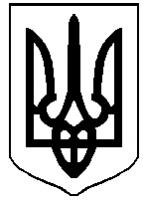 ДЕРГАЧІВСЬКА МІСЬКА РАДАVІI СКЛИКАННЯПОСТІЙНА КОМІСІЯ з питань планування, бюджету та фінансівПротокол №1засідання комісії з питань планування, бюджету та фінансів09.12.2015 року										м. ДергачіПрисутні члени постійної комісії:Присутні:Бондаренко К.І.              -    секретер Дергачівської міської ради	                                                                Порядок деннийПро обрання заступника та секретаря постійної комісії з питань планування, бюджету та фінансів.Доповідають:  Матющенко К.П.Про обговорення питань порядку денного позачергової сесії ІІІ за порядковим номером  Дергачівської міської ради  VІI скликання.Доповідають:  Матющенко К.П., Бондаренко К.І.СЛУХАЛИ: Матющенко К.П., голову комісії, яка запропонувала обрати заступника та секретаря постійної комісії з питань планування, бюджету та фінансів. Заступником запропонувала кандидатуру депутата Дергачівської міської ради Мірошнікову Р.В., секретарем - кандидатуру депутата Дергачівської міської ради Лучшу Л.М.За пропозицію щодо кандидатури Мірошнікової Р.В. на заступника комісії:Голосували:  за -  4               проти – 0                    УТРИМАЛИСЬ – 0Мірошнікова Р.В. усно повідомила,що брати участі в голосуванні не буде з метою запобігання конфлікту інтересів.За пропозицію щодо кандидатури Лучшої Л.М. на секретаря комісії:Голосували:  за -  4               проти – 0                    УТРИМАЛИСЬ – 0Лучша Л.М. усно повідомила, що брати участі в голосуванні не буде з метою запобігання конфлікту інтересів.ВИРІШИЛИ: Заступником постійної комісії з питань планування, бюджету та фінансів обрати Мірошнікову Р.В., секретарем комісії – Лучшу Л.М.СЛУХАЛИ: Бондаренко К.І., секретаря Дергачівської міської ради, яка повідомила про розпорядження Дергачівського міського голови №169 від 08.12.2015 року, яким було визначено скликання позачергової  сесії ІІІ за порядковим номером  Дергачівської міської ради  VІI скликання 10 грудня 2015 року. Ознайомила з проектом рішення порядку денного позачергової сесії  ІІІ за порядковим номером  Дергачівської міської ради  VІI скликання, сформованим остаточно, який включає в себе 7 питань.СЛУХАЛИ: Матющенко К.П., голову комісії, яка ознайомила з питаннями порядку денного позачергової сесії ІІІ за порядковим номером  Дергачівської міської ради  VІI скликання. Повідомила, що до компетенції комісії відносяться питання №№3-7.ВИСТУПИЛА: Мірошнікова Р.В., яка ознайомила присутніх із питанням  порядку денного «Про внесення змін до рішення LХVІІІ сесії міської ради VІ скликання від 23 січня 2015 року «Про  міський бюджет на 2015 рік» (зі змінами) та надала наступні пояснення.	Проект рішення розроблений відповідно вимог Бюджетного Кодексу України, законів України «Про Державний бюджет України на 2015 рік», «Про місцеве самоврядування в України», з метою ефективного використання коштів загального та спеціального фондів міського бюджету та пріоритетного спрямування бюджетних коштів. Ознайомила з проектом рішення та додатками до нього, запропонувала з даного питання надати рекомендації.РОЗРОБКА РЕКОМЕНДАЦІЙ. Рекомендації додаються.ВИСТУПИЛА: Бондаренко К.І., секретар міської ради, яка ознайомила присутніх з питанням порядку денного №4 «Про надання матеріальної допомоги громадянам – мешканцям міста Дергачі, учасникам антитерористичної операції на території Донецької та Луганської областей на вирішення соціально-побутових питань».Зазначила, що проект рішення розроблений на підставі заяв, що надійшли від  громадян, про надання матеріальної допомоги, як учасникам антитерористичної операції на території Донецької та Луганської областей, беручи до уваги довідку про безпосередню участь в антитерористичній операції, забезпеченні її проведення і захисті незалежності, суверенітету та територіальної цілісності України та посвідчення учасника в антитерористичній операції, з метою підтримки громадян, які опинилися в складних життєвих обставинах.Надала пакет документів для ознайомлення з зазначеного питання та запропонувала, як основній комісії з даних  питань надати рекомендації. Вивчення та обговорення питання. РОЗРОБКА РЕКОМЕНДАЦІЙ. Рекомендації додаються.	Перейшла до питання №5 «Про надання матеріальної допомоги громадянам – мешканцям міста Дергачі, які проходять військову службу за призовом під час мобілізації до Збройних Сил України на особливий період». Зазначила, що проект рішення розроблений на підставі заяв, що надійшли від мешканців м. Дергачі (звернулося 2 громадянки про надання матеріальної допомоги синам), беручи до уваги документи, що посвідчують проходження військової служби під час мобілізації, в особливий період, з метою підтримки громадян, які опинилися в складних життєвих обставинах.	Надала пакет документів для ознайомлення з зазначеного питання та запропонувала, як основній комісії з даних  питань надати рекомендації. Вивчення та обговорення питання.  РОЗРОБКА РЕКОМЕНДАЦІЙ. Рекомендації додаються.	Перейшла до питання проекту рішення №6 «Про надання матеріальної допомоги громадянам – мешканцям міста Дергачі на лікування». Повідомила, що проект рішення розроблений на підставі заяв про надання матеріальної допомоги на лікування, що надійшли від мешканців м. Дергачі (звернулось 11 громадян: Островерх В.В., Коник В.В., Кіряхно Л.І., Авілова С.В., Морєнєц  А.І., Яшенькін В.П., Сергачова Ю.О., Остапенко Л.Т., Батраченко В.Я., Балацька Н.О., Бондарєв В.П.), беручи до уваги акти депутатів Дергачівської міської ради, та з метою підтримки громадян, які опинилися в складних життєвих обставинах. Надала пакет документів для ознайомлення з зазначеного питання та запропонувала, як основній комісії з даних  питань надати рекомендації. Вивчення та обговорення питання.  РОЗРОБКА РЕКОМЕНДАЦІЙ. Рекомендації додаються.	Перейшла до питання проекту рішення №7 «Про надання матеріальної допомоги громадянам – мешканцям міста Дергачі на поховання».  	Зазначила, що проект рішення розроблений на підставі заяв про надання матеріальної допомоги на поховання (звернулось 2 громадянина: Суслик З.П., Кудрич С.С.) та на підставі клопотання голови Дергачівської міської первинної організацій ветеранів України Цибульського А.І. про надання допомоги у похованні учасників бойових дій Великої Вітчизняної війни Островерх У.І., Іваненко І.Ф., беручи до уваги акти депутатів міської ради, з метою підтримки громадян, які опинилися в складних життєвих обставинах. Надала пакет документів для ознайомлення з зазначеного питання та запропонувала, як основній комісії з даних  питань надати рекомендації. Вивчення та обговорення питання.  РОЗРОБКА РЕКОМЕНДАЦІЙ. Рекомендації додаються.ВИСТУПИЛИ: Звєрев І.М., Безрук С.С., які вказали, що, вивчивши всі проекти рішень питань порядку денного позачергової сесії  ІІІ за порядковим номером Дергачівської міської ради  VІI скликання та документи до них, зауважень не мають. Запропоновували розглянуті проекти рішень порядку денного позачергової сесії  ІІІ за порядковим номером Дергачівської міської ради  VІI скликання та рекомендації  до   проектів рішень №№ 3-7 передати на розгляд пленарного засідання. Голосували:  за -  5               проти – 0                    УТРИМАЛИСЬ – 0ВИРІШИЛИ: Проект рішення «Про затвердження порядку денного позачергової сесії  ІІІ за порядковим номером сесії Дергачівської міської ради  VІI скликання», який включає в себе 7 питань та підготовлені  проекти рішень разом з відповідними пакетами документів та рекомендаціями до   проектів рішень №№3-7 передати на розгляд пленарного засідання позачергової сесії  ІІІ за порядковим номером Дергачівської міської ради  VІI скликання міської ради.Голова комісії  								К.П.Матющенко Секретар									Л.М.ЛучшаМатющенко К. П.–голова комісіїМірошнікова Р.В.–член комісії Безрук С.С.–член комісіїЗвєрев І.М.–член комісіїЛучша Л. М.–член комісіїХристенко О.С.–заступник Дергачівського міського голови з фінансово-економічних питань